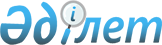 О внесении изменения и дополнений в решение районного маслихата от 24 февраля 2005 года № 3С-11/8 "Об утверждении Правил осуществления социальных выплат отдельным категориям граждан"
					
			Утративший силу
			
			
		
					Решение Жаркаинского районного маслихата Акмолинской области от 24 июля 2009 года № 4С-16/7. Зарегистрировано Управлением юстиции Жаркаинского  района Акмолинской области 30 июля 2009 года № 1-12-113. Утратило силу - решением Жаркаинского районного маслихата Акмолинской области от 10 февраля 2010 года № 4С-20-10

      Сноска. Утратило силу - решением Жаркаинского районного маслихата Акмолинской области от 10.02.2010 № 4С-20-10      В соответствии со статьей 6 Закона Республики Казахстан «О местном государственном управлении и самоуправлении в Республике Казахстан» от 23 января 2001 года и представления отдела занятости и социальных программ от 29 мая 2009 года № 11-01/794 Жаркаинский районный маслихат РЕШИЛ:



      1. Внести в решение Жаркаинского районного маслихата «Об утверждении Правил осуществления социальных выплат отдельным категориям граждан» от 24 февраля 2005 года № 3С-11/8 (зарегистрирован в Реестре государственной регистрации нормативных правовых актов № 3051, опубликовано 11 марта 2005 года в районной газете «Целинное знамя») с последующими изменениями и дополнениями, внесенными решением Жаркаинского районного маслихата от 21 декабря 2005 года № 3С-18/4 «О внесении изменений и дополнений в решение районного маслихата от 24 февраля 2005 года № 3С-11/8 «Об утверждении Правил осуществления социальных выплат отдельным категориям граждан» (зарегистрировано в Реестре государственной регистрации нормативных правовых актов № 1-12-21 опубликовано 13 января 2006 года в районной газете «Целинное знамя» № 2), решением Жаркаинского районного маслихата от 20 декабря 2006 года № 3С-28/4 «О внесении изменений в решение районного маслихата от 24 февраля 2005 года № 3С-11/8 «Об утверждении Правил осуществления социальных выплат отдельным категориям граждан» (зарегистрировано в Реестре государственной регистрации нормативных правовых актов № 1-12-45, опубликовано 12 января 2007 года в районной газете «Целинное знамя» № 2), решением Жаркаинского районного маслихата от 20 июня 2007 года № 3С-33/6 «О внесении изменения в решение районного маслихата от 24 февраля 2005 года № 3С-11/8 «Об утверждении Правил осуществления социальных выплат отдельным категориям граждан» (зарегистрировано в Реестре государственной регистрации нормативных правовых актов № 1-12-59, опубликовано 6 июля 2007 года в районной газете «Целинное знамя» № 27), решением Жаркаинского районного маслихата от 28 августа 2007 года №4С-1/11 «О внесении дополнений в решение районного маслихата от 24 февраля 2005 года № 3С-11/8 «Об утверждении Правил осуществления социальных выплат отдельным категориям граждан» (зарегистрировано в Реестре государственной регистрации нормативных правовых актов № 1-12-64, опубликовано 14 сентября 2007 года в районной газете «Целинное знамя» № 38), решением Жаркаинского районного маслихата от 12 декабря 2007 года № 4С-4/9 «О внесении изменений и дополнений в решение районного маслихата от 24 февраля 2005 года № 3С-11/8 «Об утверждении Правил осуществления социальных выплат отдельным категориям граждан» (зарегистрировано в Реестре государственной регистрации нормативных правовых актов № 1-12-72, опубликовано 18 января 2008 года в районной газете «Целинное знамя» № 3), решением Жаркаинского районного маслихата от 23 декабря 2008 года № 4С-11/10 «О внесении дополнений в решение районного маслихата от 24 февраля 2005 года № 3С-11/8 «Об утверждении Правил осуществления социальных выплат отдельным категориям граждан» (зарегистрировано в Реестре государственной регистрации нормативных правовых актов № 1-12-102, опубликовано 30 января 2009 года в районной газете «Целинное знамя» № 5) следующее изменение и дополнения:

      в подпункт 9 пункта 11 раздела 4 Правил дополнить:

      - врачам в размере 250000 тенге;

      - педагогам в размере 25000 тенге;

      - хореографу в размере 100000 тенге.

      в пункте 13 цифры «70000 тенге » заменить цифрами «250000 тенге».



      2. Настоящее решение вступает в силу со дня государственной регистрации в Управлении юстиции Жаркаинского района и вводится в действие со дня официального опубликования.      Председатель сессии

      районного маслихата                        Н. Рахимов      Секретарь районного

      маслихата                                  Б. Швачкин      СОГЛАСОВАНО:      Начальник государственного

      учреждения «Отдел занятости

      и социальных программ»

      Жаркаинского района                        В.Сидорина      Начальник государственного

      учреждения «Отдел финансов»

      Жаркаинского района                        Б.Ахметова      Начальник государственного

      учреждения «Отдел экономики

      и бюджетного планирования»

      Жаркаинского района                        З.Коржумбаева
					© 2012. РГП на ПХВ «Институт законодательства и правовой информации Республики Казахстан» Министерства юстиции Республики Казахстан
				